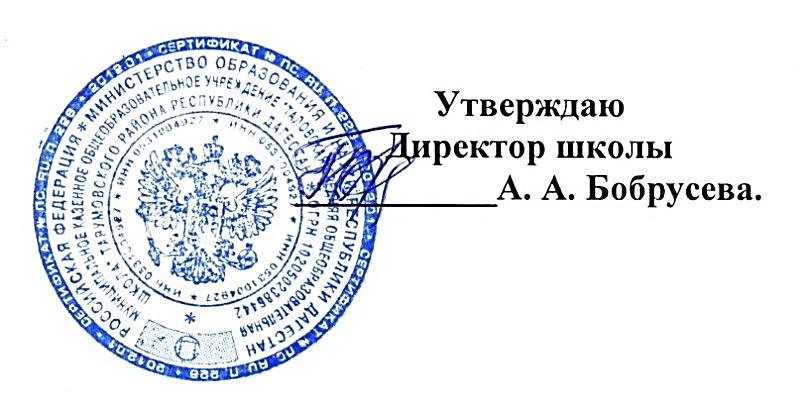 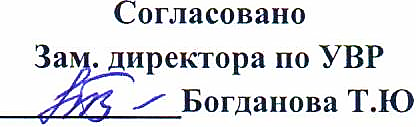 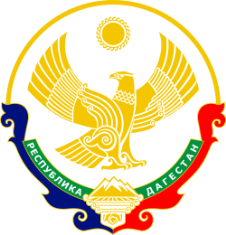          МУНИЦИПАЛЬНОЕ КАЗЕННОЕ ОБЩЕОБРАЗОВАТЕЛЬНОЕ УЧРЕЖДЕНИЕ«ТАЛОВСКАЯ СРЕДНЯЯ ОБЩЕОБРАЗОВАТЕЛЬНАЯ ШКОЛА»ТАРУМОВСКОГО РАЙОНА РЕСПУБЛИКИ ДАГЕСТАНРАБОЧАЯ ПРОГРАММАпо английскому языку для 10 классаСоставитель: Кагерманова К.А.учитель английского языка2021-2022 УЧЕБНЫЙ ГПояснительная записка к тематическому планированию уроковпо английскому языку для 10-го классаРабочая программа по английскому языку составлена на основе федерального государственного образовательного стандарта основного общего образования и авторской программы О.В.Афанасьева, И.В.Михеева, К.М.Баранова по английскому языку к УМК «Английский язык: «Rainbow English» для учащихся 10-11 классов общеобразовательных учреждений  (Москва: Дрофа, 2014). Рабочая программа ориентирована на использование учебно-методического комплекта О.В.Афанасьева, И.В.Михеева, К.М.Баранова по английскому языку к УМК О.В.Афанасьева, И.В.Михеева, К.М.Баранова. «Английский язык: «Rainbow English» для учащихся 10 классов общеобразовательных учреждений  (Москва: Дрофа, 2014). Рабочая программа рассчитана на 105 часов школьного учебного плана при нагрузке 3 часа в неделю и предусматривает резерв свободного времени в размере 10% от общего объема часов. Срок реализации программы – 1 год.        Программа реализует следующие основные функции:Информационно-методическую. Позволяет всем участникам учебно-воспитательного процесса получить представление о целях, содержании, общей стратегии образования, воспитания и развития школьников средствами учебного предмета, о специфике каждого этапа обучения;Организационно-планирующая функция предусматривает выделение этапов обучения, определение количественных и качественных характеристик учебного материала и уровня подготовки учащихся по иностранному языку на каждом этапе;Контролирующая функция заключается в том, что программа, определяющая требования к содержанию речи, коммуникативным умениям, к отбору языкового материала и к уровню обученности школьников на каждом этапе обучения, может служить основой для сравнения полученных в ходе контроля результатов.Цели и задачи обучения английскому языку в 10 классе:Развитие иноязычной коммуникативной компетенции в совокупности ее составляющих – речевой, языковой, социокультурной, компенсаторной, учебно-познавательной.Речевая компетенция – развитие коммуникативных умений в четырех основных видах речевой деятельности (говорении, аудировании, чтении, письме);Языковая компетенция – овладение новыми языковыми средствами (фонетическими, орфографическими, лексическими, грамматическими) в соответствии с темами, сферами и ситуациями общения, отобранными для основной школы; освоение знаний о языковых явлениях изучаемого языка, разных способах выражения мысли в родном и изучаемом языке;Социокультурная компетенция – приобщение учащихся к культуре, традициям и реалиям стран/страны изучаемого иностранного языка в рамках тем, сфер и ситуаций общения, отвечающих опыту, интересам, психологическим особенностям учащихся основной школы на разных ее этапах; формирования умения представлять свою страну, ее культуру в условиях иноязычного межкультурного общения;Компенсаторная компетенция – развитие умений выходить из положения в условиях дефицита языковых средств при получении и передаче информации;Учебно-познавательная компетенция – дальнейшее развитие общих и специальных учебных умений; ознакомление с доступными учащимся способами и приемами самостоятельного изучения языков и культур, в том числе с использованием новых информационных технологий; развитие и воспитание у школьников понимания важности изучения иностранного языка в современном мире и потребности пользоваться им как средством общения, познания, самореализации и социальной адаптации; воспитание качеств гражданина, патриота; развитие национального самосознания, стремления к взаимопониманию между людьми разных сообществ, толерантного отношения к проявлениям иной культуры.СОДЕРЖАНИЕ УЧЕБНОГО ПРЕДМЕТА (105 часов)ТРЕБОВАНИЯ К УРОВНЮ УСВОЕНИЯВ результате изучения английского языка в 10 классе учащийся долженЗнать/понимать:• основные значения изученных лексических единиц (слов, словосочетаний); основные способы словообразования (аффиксация, словосложение, конверсия);• особенности структуры простых и сложных предложений английского языка; интонацию различных коммуникативных типов предложения;• признаки изученных грамматических явлений (видовременных форм глаголов и их эквивалентов, артиклей, существительных, степеней сравнения прилагательных и наречий, местоимений, числительных, предлогов);• основные нормы речевого этикета (реплики-клише, наиболее распространенная оценочная лексика), принятые в стране изучаемогоязыка;• роль владения иностранным языком в современном мире;• особенности образа жизни, быта, культуры стран изучаемого языка (всемирно известныедостопримечательности, выдающиеся люди и их вклад в мировую культуру), сходства и различия в традициях своей страны и стран изучаемого языка.Помимо этого учащиеся должны уметь:в области говорения• начинать, вести/поддерживать и заканчивать беседу в стандартных ситуациях общения,соблюдая нормы речевого этикета, при необходимости переспрашивая, уточняя;• расспрашивать собеседника и отвечать на его вопросы, высказывая свое мнение, просьбуотвечать на предложения собеседника согласием, отказом, опираясь на изученную тематику и усвоенный лексико-грамматический материал;• рассказывать о себе, своей семье, друзьях, своих интересах и планах на будущее, сообщать краткие сведения о своем городе/селе, своей стране и стране/странах изучаемого языка;• делать краткие сообщения, описывать события, явления (в рамках изученных тем), передавать основное содержание, основную мысль прочитанного или услышанного, выражать свое отношение к прочитанному/услышанному, давать краткую характеристику персонажей;• использовать перифраз, синонимические средства в процессе устного общения;в области аудирования• понимать основное содержание коротких, несложных аутентичных прагматических тестов (прогноз погоды, программы теле, радиопередач, объявления на вокзале/в аэропорту) и выделять значимую информацию;• понимать основное содержание несложных аутентичных текстов, относящихся к разнымкоммуникативным типам речи (сообщение/рассказ); уметь определять тему текста, выделять главные факты, опуская второстепенные;• использовать переспрос, просьбу повторить;в области чтения• ориентироваться в иноязычном тексте; прогнозировать его содержание по заголовку;• читать аутентичные тексты разных жанров с пониманием основного содержания (определять тему, основную мысль; выделять главные факты, опуская второстепенные,  устанавливать логическую последовательность основных фактов текста);• читать несложные аутентичные тексты разных стилей с полным и точным пониманием,используя различные приемы смысловой переработки текста (языковую догадку, анализ, выборочный перевод), оценивать полученную информацию, выражать сомнение;• читать текст с выборочным пониманием нужной или интересующей информации;в области письма и письменной речи• заполнять анкеты и формуляры;• писать поздравления, личные письма с опорой на образец; расспрашивать адресата о егожизни и делах, сообщать то же о себе, выражать благодарность, просьбу, употребляя формулы речевого этикета, принятые в странах изучаемого языка.Учащиеся должны быть в состоянии использовать приобретенные знания и умения в практической деятельности и повседневной жизни для:• социальной адаптации; достижения взаимопонимания в процессе устного и письменного общения с носителями иностранного языка, установления в доступных пределах межличностных и межкультурных контактов;• создания целостной картины полиязычного, поликультурного мира, осознания места и роли родного языка и изучаемого иностранного языка в этом мире;• приобщения к ценностям мировой культуры через иноязычные источники информации (в том числе мультимедийные), через участие в школьных обменах, туристических поездках, молодежных форумах;• ознакомления представителей других стран с культурой своего народа; осознания себягражданином своей страны и мира.КРИТЕРИИ И НОРМЫ ОЦЕНКИ ОБУЧАЮЩИХСЯПроверка уровня сформированности навыков и умений по разным аспектам иноязычной культуры осуществляется по балльной системе.Критерии оценки устных ответов: Оценка «5»	Коммуникативная задача решена полностью, цель сообщения успешно достигнута, учащийся  демонстрирует словарный запас, адекватный поставленной задаче, использует разнообразные грамматические структуры в соответствии с поставленной задачей, речь понятна, без фонетических ошибок. Учащийся демонстрирует сформированность компенсаторной компетенции.Оценка «4»Коммуникативная задача решена, немногочисленные языковые погрешности не препятствуют пониманию, цель сообщения достигнута, однако проблема/тема раскрыта не в полном объеме, учащийся демонстрирует достаточный словарный запас, в основном соответствующий поставленной задаче, однако испытывает затруднение при подборе слов и допускает отдельные неточности в их употреблении. Использует грамматические структуры, в целом соответствующие поставленной задаче, грамматические ошибки в речи учащегося вызывают затруднения в понимании его коммуникативных намерений. В отдельных случаях понимание речи затруднено из-за наличия фонетических ошибок, интонации, соответствующей моделям родного языка.Оценка «3»Коммуникативная задача решена, но лексико-грамматические погрешности мешают пониманию, задание выполнено не полностью: цель общения достигнута не полностью, проблема раскрыта в ограниченном объеме. Словарный запас учащегося не достаточен для выполнения поставленной задачи, грамматические ошибки в речи учащегося вызывают затруднения в понимании его коммуникативных намерений. В отдельных случаях понимание речи затруднено из-за наличия фонетических ошибок, интонации, соответствующей моделям родного языка.Оценка «2»Коммуникативная задача не решена, задание не выполнено, цель общения не достигнута. Словарный запас учащегося не достаточен для выполнения поставленной задачи, неправильное использование грамматических структур делает невозможным выполнение поставленной задачи, речь почти не воспринимается на слух из-за большого количества фонетических ошибок и интонационных моделей, не характерных для английского языка, что значительно препятствует пониманию речи учащегося. Оценка «1»Полное незнание изученного материала, отсутствие элементарных умений и навыков. Учащийся не может ответить не на один из поставленных вопросов.Критерии оценки письменных работ:Оценка «5»Коммуникативная задача решена, немногочисленные языковые погрешности не мешают пониманию текста. Задание полностью выполнено, используемый словарный запас соответствует поставленной задаче, учащийся показал знание большого запаса лексики и успешно использовал ее с учетом норм иностранного языка, грамматические структуры используются в соответствии с поставленной задачей, практически отсутствуют ошибки, соблюдается правильный порядок слов. Орфографические ошибки практически отсутствуют, используется правильная пунктуация. Оценка «4»Коммуникативная задача решена, но лексико-грамматические погрешности при использовании языковых средств, выходящих за рамки базового уровня, препятствуют пониманию. Задание выполнено, но некоторые аспекты, указанные в задание, раскрыты не полностью, случаются отдельные неточности в употреблении слов либо словарный запас ограничен, но использован правильно, с учетом норм его употребления в иностранном языке. Имеется ряд грамматических ошибок, не затрудняющих понимание текста, орфографические или пунктуационные погрешности не мешают пониманию текста.Оценка «3»Коммуникативная задача решена, но лексико-грамматические погрешности при использовании языковых средств, выходящих за рамки базового уровня, препятствуют пониманию. Задание выполнено не полностью, некоторые аспекты, указанные в задание, раскрыты не полностью, высказывание не всегда логично, деление текста на абзацы отсутствует, словарный запас ограничен, имеются грамматические ошибки элементарного уровня, существуют значительные нарушения правил орфографии и пунктуации.Оценка «2»Коммуникативная  задача не решена, задание не выполнено, крайне ограниченный запас не позволяет выполнить поставленную задачу, или учащийся не смог правильно использовать свой лексический запас для выражения своих мыслей. Оценка «1»Учащийся не приступал к выполнению работы или выполнил правильно менее 10% работы.ПЕРЕЧЕНЬ ЛИТЕРАТУРЫДля ученика:О.В.Афанасьева, И.В.Михеева, К.М.Баранова. Английский язык: «Rainbow  English»: Учебник для 10 кл. Общеобраз. Учрежд.— Москва:Дрофа, 2014;О.В.Афанасьева, И.В.Михеева, К.М.Баранова. «Английский язык: «Rainbow  English»: Рабочая тетрадь для 10 кл. Общеобраз. Учрежд. в двух частях — Москва: Дрофа, 2014;Для учителя:О.В.Афанасьева, И.В.Михеева, К.М.Баранова. Авторская программа по английскому языку к УМК         О.В.Афанасьева, И.В.Михеева, К.М.Баранова. «Английский язык: Rainbow English» для учащихся 10-11 классов общеобразовательных учреждений  - Москва: Дрофа, 2014;О.В.Афанасьева, И.В.Михеева, К.М.Баранова. «Английский язык: Rainbow  English»: книга  для  учителя — Москва: Дрофа, 2014;О.В.Афанасьева, И.В.Михеева, К.М.Баранова. «Английский язык: Rainbow  English»: CD MP3   - Москва: Дрофа, 2014;Андросенко, Т.Д. Английский язык. 2-11 классы: внеклассные мероприятия. Волгоград: Учитель, 2011. – 167 с;Обучающая компьютерная программа.Материально-техническое обеспечениеГрамматические таблицы к основным разделам грамматического материала, содержащегося в стандартах для каждого ступени обученияКарты на иностранном языкеФизическая карта ВеликобританииНабор  фотографий с изображением ландшафта, городов, отдельных достопримечательностей стран изучаемого языкаАудиозаписи к УМК, которые используются для изучения иностранного языкаВидеофильмы, соответствующие тематике.Электронные учебники, практикумы и мультимедийные обучающие программы по иностранным языкамКомпьютерные словариИгровые компьютерные программы (по изучаемым языкам)Мультимедийный компьютерАудио-центр (аудиомагнитофон)ТелевизорМультимедийный проекторКлассная  доска с магнитной поверхностью и набором приспособлений для крепления постеров и таблицЭкспозиционный экран (навесной)Сетевой фильтр-удлинитель Календарно - тематический планпо английскому языкуна 2014 – 2015 учебный год.368872   РД  с. Таловка ул. Советская – 103, e-mail: talshol05@mail.ru ТемаКоличество часов1. «В гармонии с самим собой» 1. «В гармонии с самим собой» 1.1. Я – личность.71.2. В гармонии с самим собой.71.3. Структуры «would rather» и «had better».21.4. Настоящее простое и настоящее длительное время.11.5. Простое прошедшее и простое длительное время.11.6. Будущее простое время.21.7. Образование сложных прилагательных при помощи числительных.11.8. Фразовый глагол «to beat».11.9. Настоящее завершенное и настоящее завершенное продолженное время.11.10. Прошедшее завершенное и прошедшее завершенное продолженное время.1Всего:242. «В гармонии с другими»2. «В гармонии с другими»2.1. В гармонии с другими.152.2. Настоящее завершенное и простое прошедшее время.12.3. Образование новых слов при помощи изменения места ударения.12.4. Простое прошедшее и настоящее завершенное время: сравнительный анализ.12.5. Пассивный залог.42.6. Глаголы «to do» и «to make».12.7. Слова «as» и «like».1Всего:243. «В гармонии с природой»3. «В гармонии с природой»3.1. В гармонии с природой.173.2. Страдательный залог с инфинитивом.23.3. Определенный и неопределенный артикли.43.4. Нулевой артикль.13.5. Слова «удобный», «посещать»13.6. Образование прилагательных от существительных, обозначающих стороны света.13.7. Сравнительная структура «as...as».1Всего:274. «В гармонии с миром»4. «В гармонии с миром»4.1. В гармонии с миром.174.2. Причастие первое и второе.14.3. Прилагательные «sick» и «ill».14.4. Модальные глаголы.64.5. Фразовый глагол «to set».14.6. Систематизация и обобщение знаний за курс 10 класс.1Всего:27Резервные уроки:3Номера уроковпо порядку№ урокав разделе, темеТема урокаТема урокаПлановые сроки изучения  учебного материалаСкорректированные сроки изучения учебного материала Скорректированные сроки изучения учебного материала I полугодие (48 часов)I полугодие (48 часов)I полугодие (48 часов)I полугодие (48 часов)I полугодие (48 часов)I полугодие (48 часов)I полугодие (48 часов)Раздел 1. «В гармонии с самим собой» (24 часа)  Раздел 1. «В гармонии с самим собой» (24 часа)  Раздел 1. «В гармонии с самим собой» (24 часа)  Раздел 1. «В гармонии с самим собой» (24 часа)  Раздел 1. «В гармонии с самим собой» (24 часа)  Раздел 1. «В гармонии с самим собой» (24 часа)  Раздел 1. «В гармонии с самим собой» (24 часа)  1Введение и первичная активизация ЛЕ по теме «Я - личность»Введение и первичная активизация ЛЕ по теме «Я - личность»03.092Введение структур «I’d rather», «He’d better»Введение структур «I’d rather», «He’d better»04.093Аудирование по теме «Я - личность» с пониманием основного содержанияАудирование по теме «Я - личность» с пониманием основного содержания07.094Структуры «would rather» и «had better»: сравнительный анализСтруктуры «would rather» и «had better»: сравнительный анализ09.095Настоящее простое и настоящее длительное время: формы и значения Настоящее простое и настоящее длительное время: формы и значения 10.096Монологические высказывания по теме «Я - личность» с опорой на ключевые словаМонологические высказывания по теме «Я - личность» с опорой на ключевые слова14.097Ознакомительное чтение по теме «В гармонии с самим собой»Ознакомительное чтение по теме «В гармонии с самим собой»18.098Описание иллюстрации по теме «Я - личность» на основе моделиОписание иллюстрации по теме «Я - личность» на основе модели20.099Аудирование по теме «Я - личность» с извлечением необходимой информацииАудирование по теме «Я - личность» с извлечением необходимой информации23.0910Введение и первичная активизация ЛЕ по теме «В гармонии с самим собой»Введение и первичная активизация ЛЕ по теме «В гармонии с самим собой»24.0911Простое прошедшее и простое длительное время: формы и значенияПростое прошедшее и простое длительное время: формы и значения27.0912Передача содержания прослушанного по теме «В гармонии с самим собой»Передача содержания прослушанного по теме «В гармонии с самим собой»28.0913Изучающее чтение по теме «В гармонии с самим собой»Изучающее чтение по теме «В гармонии с самим собой»30.0914Будущее простое время: формы и значения Будущее простое время: формы и значения 04.1015Образование сложных прилагательных при помощи числительныхОбразование сложных прилагательных при помощи числительных07.1016Будущее время в прошедшем: формы и значенияБудущее время в прошедшем: формы и значения08.1017Фразовый глагол «to beat»: употребление в речиФразовый глагол «to beat»: употребление в речи11.1018Настоящее завершенное и настоящее завершенное продолженное время: формы и значенияНастоящее завершенное и настоящее завершенное продолженное время: формы и значения14.1019Составление диалога-расспроса по теме «Здоровый дух в здоровом теле»Составление диалога-расспроса по теме «Здоровый дух в здоровом теле»15.1020Прошедшее завершенное и прошедшее завершенное продолженное времяПрошедшее завершенное и прошедшее завершенное продолженное время18.10-21.1021Аудирование по теме «Здоровый дух в здоровом теле» с пониманием основного содержанияАудирование по теме «Здоровый дух в здоровом теле» с пониманием основного содержания22.1022Краткое сообщение по теме «В гармонии с самим собой» на основе планаКраткое сообщение по теме «В гармонии с самим собой» на основе плана25.1023Систематизация и обобщение знаний по теме «В гармонии с самим собой»Систематизация и обобщение знаний по теме «В гармонии с самим собой»28.1024Написание личного письма зарубежному другу по теме «В гармонии с самим собой»Написание личного письма зарубежному другу по теме «В гармонии с самим собой»29.10Раздел 2. «В гармонии с другими» (24 часа) Раздел 2. «В гармонии с другими» (24 часа) Раздел 2. «В гармонии с другими» (24 часа) Раздел 2. «В гармонии с другими» (24 часа) Раздел 2. «В гармонии с другими» (24 часа) Раздел 2. «В гармонии с другими» (24 часа) Раздел 2. «В гармонии с другими» (24 часа) 12Введение и первичная активизация ЛЕ по теме «В гармонии с другими»Настоящее завершенное и простое прошедшее время: сравнительный анализВведение и первичная активизация ЛЕ по теме «В гармонии с другими»Настоящее завершенное и простое прошедшее время: сравнительный анализ11.1112Введение и первичная активизация ЛЕ по теме «В гармонии с другими»Настоящее завершенное и простое прошедшее время: сравнительный анализВведение и первичная активизация ЛЕ по теме «В гармонии с другими»Настоящее завершенное и простое прошедшее время: сравнительный анализ11.113Образование новых слов при помощи изменения места ударенияОбразование новых слов при помощи изменения места ударения12.114Монологические высказывания по теме «В гармонии с другими»Монологические высказывания по теме «В гармонии с другими»15.115Простое прошедшее и настоящее завершенное время: сравнительный анализПростое прошедшее и настоящее завершенное время: сравнительный анализ18.1167Введение и активизация ЛЕ по теме «Взаимоотношение людей»Просмотровое чтение по теме «Взаимоотношение людей»Введение и активизация ЛЕ по теме «Взаимоотношение людей»Просмотровое чтение по теме «Взаимоотношение людей»19.1167Введение и активизация ЛЕ по теме «Взаимоотношение людей»Просмотровое чтение по теме «Взаимоотношение людей»Введение и активизация ЛЕ по теме «Взаимоотношение людей»Просмотровое чтение по теме «Взаимоотношение людей»19.118Высказывание по теме «Взаимоотношение людей», выражая своё мнениеВысказывание по теме «Взаимоотношение людей», выражая своё мнение22.119Пассивный залог в простом, настоящем, будущем времениПассивный залог в простом, настоящем, будущем времени25.1110Аудирование по теме «В гармонии с другими» с извлечением необходимой информации Аудирование по теме «В гармонии с другими» с извлечением необходимой информации 26.1111Глаголы «to do» и «to make»: употребление в речиКонтроль навыков аудирования по теме «В гармонии с самим собой»Глаголы «to do» и «to make»: употребление в речиКонтроль навыков аудирования по теме «В гармонии с самим собой»29.1112Пассивный залог в продолженном времени: формы и значенияПассивный залог в продолженном времени: формы и значения02.1213Передача содержания прослушанного по теме «В гармонии с другими»Передача содержания прослушанного по теме «В гармонии с другими»03.1214Введение и активизация ЛЕ по теме «Семейный бюджет»Контроль навыков чтения речи по теме «В гармонии с самим собой»Введение и активизация ЛЕ по теме «Семейный бюджет»Контроль навыков чтения речи по теме «В гармонии с самим собой»06.1215Изучающее чтение по теме «Семейный бюджет»Изучающее чтение по теме «Семейный бюджет»09.1216Передача содержания прочитанного по теме «Британская королевская семья» с опорой на планПередача содержания прочитанного по теме «Британская королевская семья» с опорой на план10.1217Фразовый глагол «to sign»: употребление в речиФразовый глагол «to sign»: употребление в речи13.1218Слова «as» и «like»: сравнительный анализ Контроль навыков письменной речи по теме «В гармонии с другими»Слова «as» и «like»: сравнительный анализ Контроль навыков письменной речи по теме «В гармонии с другими»16.1219Монологические высказывания по теме «Британская королевская семья» с опорой на ключевые словаМонологические высказывания по теме «Британская королевская семья» с опорой на ключевые слова17.1220Аудирование по теме «Британская королевская семья» с извлечением необходимой информацииАудирование по теме «Британская королевская семья» с извлечением необходимой информации20.1221Активизация ЛЕ по теме «В гармонии с другими»Контроль навыков устной речи по теме «В гармонии с другими»Активизация ЛЕ по теме «В гармонии с другими»Контроль навыков устной речи по теме «В гармонии с другими»23.1222Систематизация и обобщение знаний по теме «В гармонии с другими»Систематизация и обобщение знаний по теме «В гармонии с другими»24.1223Краткое сообщение по теме «В гармонии с другими» без опорыКраткое сообщение по теме «В гармонии с другими» без опоры27.1224Написание личного письма зарубежному другу по теме «В гармонии с другими»Написание личного письма зарубежному другу по теме «В гармонии с другими»30.12II полугодие (54 часов)II полугодие (54 часов)II полугодие (54 часов)II полугодие (54 часов)II полугодие (54 часов)II полугодие (54 часов)II полугодие (54 часов) Раздел 3 «В гармонии с природой» (27 часов) Раздел 3 «В гармонии с природой» (27 часов) Раздел 3 «В гармонии с природой» (27 часов) Раздел 3 «В гармонии с природой» (27 часов) Раздел 3 «В гармонии с природой» (27 часов) Раздел 3 «В гармонии с природой» (27 часов) Раздел 3 «В гармонии с природой» (27 часов)1Введение и первичная активизация  ЛЕ по теме «В гармонии с природой»Введение и первичная активизация  ЛЕ по теме «В гармонии с природой»10.012Страдательный залог с инфинитивом: употребление на письмеСтрадательный залог с инфинитивом: употребление на письме13.0114.013Определенный и неопределенный артикли: употребление в речиОпределенный и неопределенный артикли: употребление в речи17.014Аудирование по теме «В гармонии с природой» с пониманием основного содержанияАудирование по теме «В гармонии с природой» с пониманием основного содержания20.015Нулевой артикль: употребление в речиНулевой артикль: употребление в речи21.016Перфектный и продолженный инфинитив в пассивном залогеПерфектный и продолженный инфинитив в пассивном залоге24.0127.017Высказывание по теме «Жизнь в деревне или в городе» с опорой на планВысказывание по теме «Жизнь в деревне или в городе» с опорой на план28.018Слова «удобный», «посещать»: употребление в речиСлова «удобный», «посещать»: употребление в речи31.019Образование прилагательных от существительных, обозначающих стороны светаОбразование прилагательных от существительных, обозначающих стороны света03.0210Артикли с географическими названиями: употребление в речиАртикли с географическими названиями: употребление в речи04.0211Активизация ЛЕ по теме «Проблемы экологии»Активизация ЛЕ по теме «Проблемы экологии»07.0212Аудирование по теме «Проблемы экологии» с извлечением необходимой информацииАудирование по теме «Проблемы экологии» с извлечением необходимой информации10.0213Изучающее чтение по теме «Проблемы экологии»Изучающее чтение по теме «Проблемы экологии»11.0214Сравнительная структура «as...as»: употребление на письмеСравнительная структура «as...as»: употребление на письме14.0215Монологические высказывания по теме «Проблемы экологии» с опорой на планМонологические высказывания по теме «Проблемы экологии» с опорой на план17.0216Неопределенный артикль: употребление на письмеНеопределенный артикль: употребление на письме18.0221.0217Изучающее чтение по теме «Проблемы экологии»Изучающее чтение по теме «Проблемы экологии»24.0218Определенный артикль: употребление на письме Определенный артикль: употребление на письме 25.0219Краткое сообщение по теме «Проблемы экологии» с опорой на ключевые словаКраткое сообщение по теме «Проблемы экологии» с опорой на ключевые слова28.0220Фразовый глагол «to cut»: употребление в речиФразовый глагол «to cut»: употребление в речи03.0321Передача содержания прочитанного по теме «Проблемы экологии» без опорыПередача содержания прочитанного по теме «Проблемы экологии» без опоры04.0322Диалоги-обмен мнениями по теме «Проблемы экологии»Диалоги-обмен мнениями по теме «Проблемы экологии»10.0323Высказывания по теме «Проблемы экологии» с опорой на планВысказывания по теме «Проблемы экологии» с опорой на план11.0324Просмотровое чтение по теме «Проблемы экологии»Просмотровое чтение по теме «Проблемы экологии»14.0325Активизация ЛЕ по теме «В гармонии с природой»Активизация ЛЕ по теме «В гармонии с природой»17.0326Систематизация и обобщение знаний по теме «В гармонии с природой»Систематизация и обобщение знаний по теме «В гармонии с природой»18.0327Написание личного письма зарубежному другу по теме «В гармонии с природой»Написание личного письма зарубежному другу по теме «В гармонии с природой»21.03Раздел 4 «В гармонии с миром». (27 часов)Раздел 4 «В гармонии с миром». (27 часов)Раздел 4 «В гармонии с миром». (27 часов)Раздел 4 «В гармонии с миром». (27 часов)Раздел 4 «В гармонии с миром». (27 часов)Раздел 4 «В гармонии с миром». (27 часов)Раздел 4 «В гармонии с миром». (27 часов)1Ознакомительное чтение по теме «Почему люди путешествуют».Ознакомительное чтение по теме «Почему люди путешествуют».01.0423Причастие первое и второе: сравнительный анализАудирование по теме «В гармонии с миром» с пониманием основного содержанияПричастие первое и второе: сравнительный анализАудирование по теме «В гармонии с миром» с пониманием основного содержания04.0423Причастие первое и второе: сравнительный анализАудирование по теме «В гармонии с миром» с пониманием основного содержанияПричастие первое и второе: сравнительный анализАудирование по теме «В гармонии с миром» с пониманием основного содержания04.044Прилагательные «sick» и «ill»: сравнительный анализПрилагательные «sick» и «ill»: сравнительный анализ07.045Изучающее чтение по теме «В гармонии с миром»Изучающее чтение по теме «В гармонии с миром»08.046Введение и активизация ЛЕ по теме «Путешествие на поезде»Введение и активизация ЛЕ по теме «Путешествие на поезде»11.047Монологические высказывания по теме «Путешествие за границу» с опорой на ключевые словаКонтроль навыков аудирования по теме «В гармонии с природой»Монологические высказывания по теме «Путешествие за границу» с опорой на ключевые словаКонтроль навыков аудирования по теме «В гармонии с природой»14.048Высказывания по теме «Путешествие на самолёте» с опорой на ключевые словаВысказывания по теме «Путешествие на самолёте» с опорой на ключевые слова15.049 10Модальные глаголы: употребление в речи Аудирование по теме «В аэропорту» с извлечением необходимой информацииМодальные глаголы: употребление в речи Аудирование по теме «В аэропорту» с извлечением необходимой информации18.049 10Модальные глаголы: употребление в речи Аудирование по теме «В аэропорту» с извлечением необходимой информацииМодальные глаголы: употребление в речи Аудирование по теме «В аэропорту» с извлечением необходимой информации18.0411Просмотровое чтение по теме «Путешествие в Англию»Контроль навыков чтения речи по теме «В гармонии с природой»Просмотровое чтение по теме «Путешествие в Англию»Контроль навыков чтения речи по теме «В гармонии с природой»21.0412Модальные глаголы в значение «возможность»: употребление в речиМодальные глаголы в значение «возможность»: употребление в речи22.0413Составление диалога-расспроса по теме «В отеле»Контроль навыков письменной речи по теме «В гармонии с миром»Составление диалога-расспроса по теме «В отеле»Контроль навыков письменной речи по теме «В гармонии с миром»25.0414Модальные глаголы с продолженным и перфектном инфинитивом: употребление в речиМодальные глаголы с продолженным и перфектном инфинитивом: употребление в речи28.041516Введение и активизация ЛЕ по теме «В магазине»Фразовый глагол «to set» : употребление в речиВведение и активизация ЛЕ по теме «В магазине»Фразовый глагол «to set» : употребление в речи29.041516Введение и активизация ЛЕ по теме «В магазине»Фразовый глагол «to set» : употребление в речиВведение и активизация ЛЕ по теме «В магазине»Фразовый глагол «to set» : употребление в речи29.0417Модальные глаголы в значении «просьбы» Контроль навыков устной речи по теме «В гармонии с миром»Модальные глаголы в значении «просьбы» Контроль навыков устной речи по теме «В гармонии с миром»05.0518Изучающее чтение по теме «Путешественники» Изучающее чтение по теме «Путешественники» 06.051920Употребление модальных глаголов «ought to» «be to» «needn’t» в речиМонологические высказывания по теме «Традиции Британии» с опорой на ключевые словаУпотребление модальных глаголов «ought to» «be to» «needn’t» в речиМонологические высказывания по теме «Традиции Британии» с опорой на ключевые слова12.051920Употребление модальных глаголов «ought to» «be to» «needn’t» в речиМонологические высказывания по теме «Традиции Британии» с опорой на ключевые словаУпотребление модальных глаголов «ought to» «be to» «needn’t» в речиМонологические высказывания по теме «Традиции Британии» с опорой на ключевые слова12.052122Модальные глаголы «mustn’t» «shouldn’t» «needn’t»: сравнительный анализАудирование по теме «Достопримечательности Британии» с пониманием необходимой информацииМодальные глаголы «mustn’t» «shouldn’t» «needn’t»: сравнительный анализАудирование по теме «Достопримечательности Британии» с пониманием необходимой информации13.052122Модальные глаголы «mustn’t» «shouldn’t» «needn’t»: сравнительный анализАудирование по теме «Достопримечательности Британии» с пониманием необходимой информацииМодальные глаголы «mustn’t» «shouldn’t» «needn’t»: сравнительный анализАудирование по теме «Достопримечательности Британии» с пониманием необходимой информации13.052324Составление диалога-расспроса по теме «Путешествие по России и за границу»Систематизация и обобщение знаний по теме «В гармонии с миром»Составление диалога-расспроса по теме «Путешествие по России и за границу»Систематизация и обобщение знаний по теме «В гармонии с миром»16.052324Составление диалога-расспроса по теме «Путешествие по России и за границу»Систематизация и обобщение знаний по теме «В гармонии с миром»Составление диалога-расспроса по теме «Путешествие по России и за границу»Систематизация и обобщение знаний по теме «В гармонии с миром»16.0525Краткое сообщение по теме «В гармонии с миром» с опорой на планКраткое сообщение по теме «В гармонии с миром» с опорой на план19.0526Написание личного письма зарубежному другу по теме «Путешествие за границу»Написание личного письма зарубежному другу по теме «Путешествие за границу»20.0527Систематизация и обобщение знаний за курс 10 классСистематизация и обобщение знаний за курс 10 класс23.05Резервные урокиРезервные уроки26.05Резервные урокиРезервные уроки27.05Резервные урокиРезервные уроки30.05Итого часовВ том числе: В том числе: В том числе: В том числе: Итого часовуроков повторенияконтрольных работпрактических (лабораторных) работуроков развития речиуроков развития речипо программе1058выполнено1058